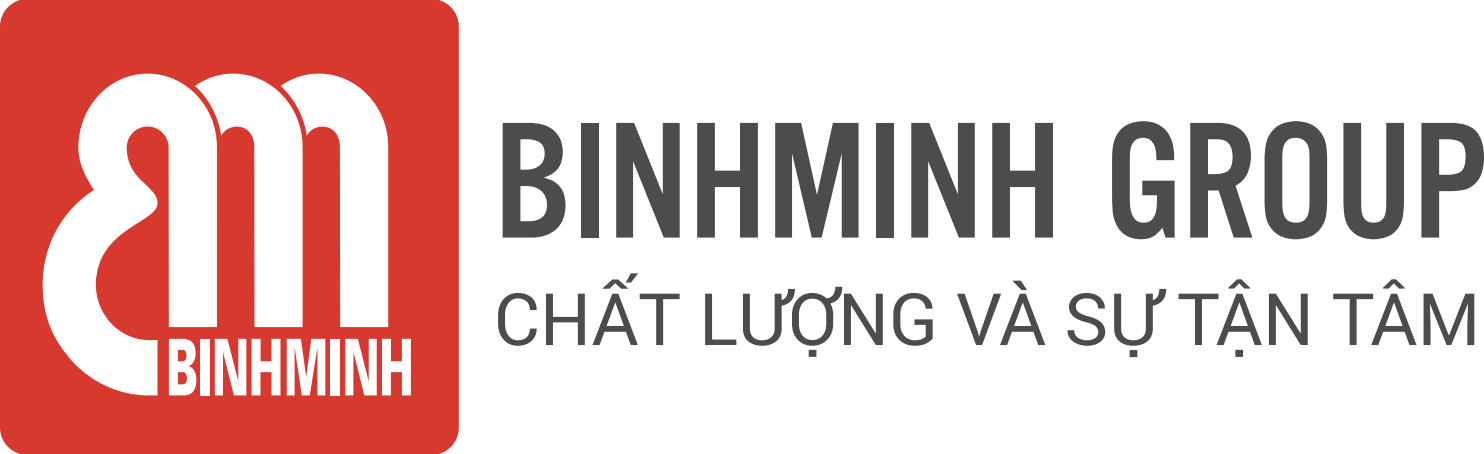 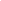 NỘI DUNG BÀI HỌC TUẦN 5 – LỚP 1(02/10/2023 – 06/10/2023)CHƯƠNG TRÌNH BỔ TRỢ TIẾNG ANH VỚI GVNNCác ba/mẹ và các con học sinh thân mến, Các ba/mẹ vui lòng xem bảng dưới đây để theo dõi nội dung học tập tuần này của các con học sinh nhé!UNIT 1: MY SCHOOLSách: Explore Our World 1–  Student’s book (SB)          Explore Our World 1– Work book (WB)* Ghi chú:  Các con học thuộc từ vựng.Luyện nói từ vựng và cấu trúc.Khuyến khích các con viết từ mới mỗi từ 2 dòng ở nhà.Trân trọng cảm ơn sự quan tâm, tạo điều kiện của các Thầy/Cô và Quý Phụ huynh trong việc đồng hành cùng con vui học!TiếtNội dung bài  họcSách Bài tập(Work Book)  9Vocabulary/ Từ vựng:a book (một cuốn sách), a chair (một chiếc ghế), a crayon (một chiếc bút chì màu), an eraser (một cục tẩy)   101. Vocabulary/ Từ vựng:paper (giấy), a pencil (một chiếc bút chì), a pen (một chiếc bút mực), a desk (một cái bàn)2. Review/ Ôn tập:a book (một cuốn sách), a chair (một chiếc ghế), a crayon (một chiếc bút chì màu), an eraser (một cục tẩy)        Trang 6(Phần 1)– làm tại lớp vào 10 phút cuối)